3)              Построение графика функции.На экране современного компьютера можно получить не только последовательности букв, цифр и других символов, но и разнообразные рисунки, схемы и т.д. Для этого в языке Программирования включаются специальные средства - графические процедуры. Количество пикселей (светящихся точек ) на экране  зависит от типа графического адаптера и для распространённого адаптера VGA составляет 1024x768. Так как же осуществляется построение графиков функций?Допустим требуется построить график функции у= х2-3 на отрезке [-3,3]. Кроме кривой, изображающей график этой функции, на экране должны быть высвечены координатные оси Ох и Оу.  Договоримся располагать начало системы координат Оху в середине экрана (т.е. в точке, определённой парой чисел 160, 100). Необходимо условиться ещё и о количестве точек экрана, соответствующих единице измерения в системе координат Оху, т.е. о масштабном множителе. Пусть его значение равно 10. В этом случае положение точки графика с координатами (х,у) на экране определяется парой значений 160+10*х, 100-10*у. Напишем программу построения графика:program parabola;uses graphabc;     var i:integer;         x,y:real;begin  line(0,240,620,240);    line(300,0,300,900);     for i:=-150 to 150 do   begin  x:=0.03*i;    y:=x*x-3 setpixel(round(300+20*x),round(240-20*y),clRed);  textout(10,10,'y=x*x-3');  end;end.При выполнении этой программы на экране вначале высвечивается горизонтальный и вертикальный отрезки, проходящие через середину экрана. На каждом из них отмечается точка, соответствующая единице в системе координат Оху. Затем в цикле с параметром I выполняется построение графика функции у= х2-3. 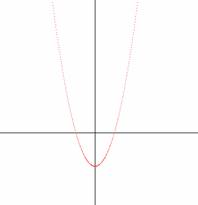 Таким образом, за счёт выбора в качестве приращения аргумента величины, обратной масштабному множителю, а именно числа 0,03, можно увеличить приращение аргумента. График может строиться быстрее, но тогда, между точками графика будут заметны просветы.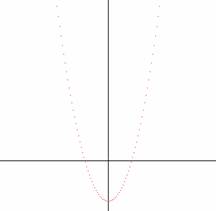 III ФизминуткаIV Практическая работа на ПКЗадания для практической работыПостроить кривую по заданному параметрическому представлению, предварительно выбрав расположение координатных осей и масштаб на них, исследовать области определения, представить программу в виде отдельного проекта.Окружность радиуса r с центром в начале координат:x = r cos ty= r sin tt Є [ 0 , 2  [а с т р о и д у х =  b cos 3 t  y = b sin 3 t  t Є  [ 0 , 2  [Улитку Паскаля   х =  а cos 2 t + b cos t  y = а cos t sin t  +b sin ta > 0 ,   b > 0 , t Є [ 0 , 2  [Pассмотреть следующие случаи , когда b  2 a , a > b b > 2 a ,        a < b < 2 a,           a > b           a=bэ п и ц и к л о и д ух = ( а + в ) cos t – a cos ( ( a + b ) t / a )y = ( а + в ) sin t – a sin ( ( a + b ) t / a )a > 0 , b > 0Pассмотреть следующие случаи:  1)  если b / a есть целое положительное число , t Є [ 0 , 2  [  2)  если b / a  = p / q  , где p и q - положительные  целые b         b / a = 3                                      b / a = 3 / 2                                      к а р д и о и д ух =  а cos t (  1 + cos t )y = а sin t  (  1 + cos t )a > 0 ,  t Є  [ 0 , 2  [V Итоги урока1) Закрепление изученного материала - Демонстрация выполненных проектов учащихся.2) Оценка работы класса и учащихся, отличившихся на уроке.clBlack – черный 
clPurple – фиолетовый 
clWhite – белый 
clMaroon – темно-красный 
clRed – красный 
clNavy – темно-синий 
clGreen – зеленый 
clBrown – коричневый 
clBlue – синий 
clSkyBlue – голубой 
clYellow – желтый 
clCream – кремовый clAqua – бирюзовый 
clOlive – оливковый 
clFuchsia – сиреневый 
clTeal – сине-зеленый 
clGray – темно-серый 
clLime – ярко-зеленый 
clMoneyGreen – цвет зеленых денег 
clLtGray – светло-серый 
clDkGray – темно-серый
clMedGray – серый
clSilver – серебряный